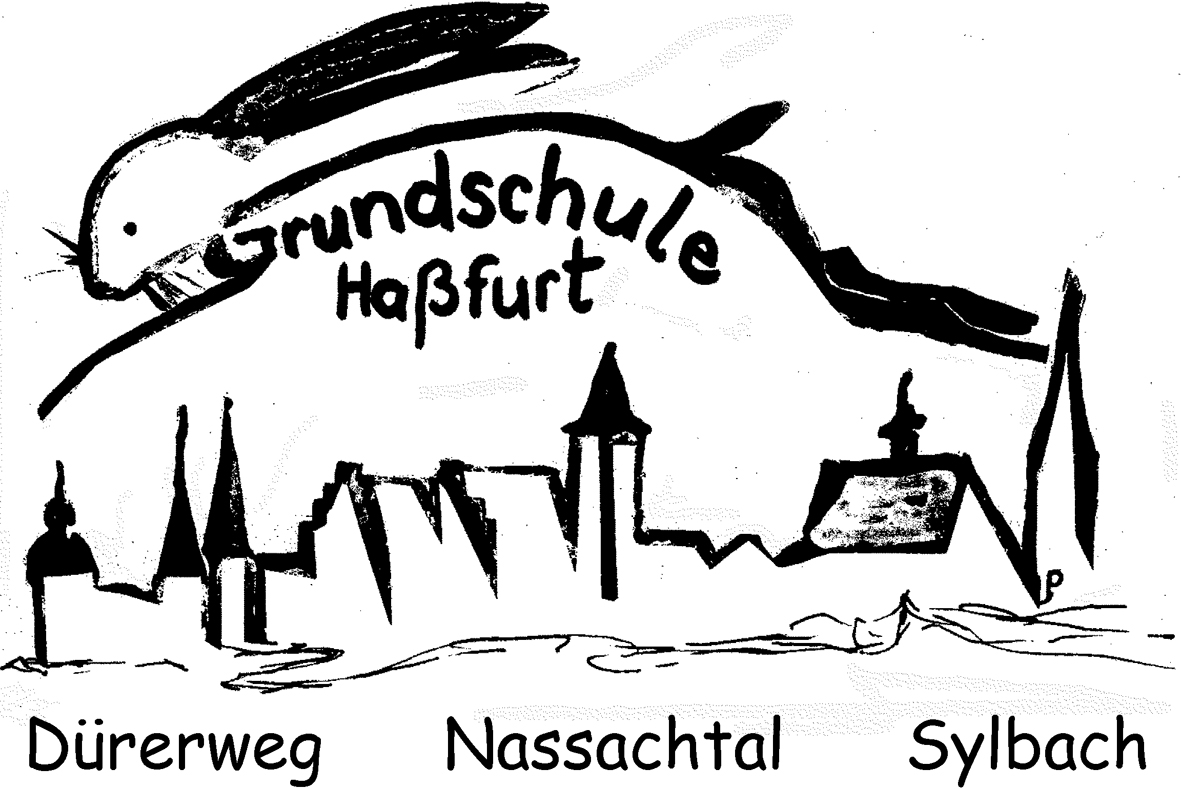 Name der Schülerin/des Schülers: 		_____________________________________Nationalität und Konfession: 			_____________________________________Name der/des Erziehungsberechtigten: 	_____________________________________Straße: 					_____________________________________Postleitzahl und Wohnort: 			_____________________________________Tagsüber telefonisch erreichbar unter: 	_____________________________________Familienstand: 				  verheiratet 		  allein erziehendBerufstätigkeit 	Mutter:			  ja 				  neinVater: 			  ja 				  nein
Begründung:__________________________________________________________________________________________________________________________________________________________________________________________________________________________________________________________________________________________________________________________________________Hiermit melden wir unser Kind für die Ganztagsklasse der Grundschule Haßfurt an.Wir sind uns/ ich bin mir darüber im Klaren, dass mein/ unser Kindmit der Anmeldung für die Ganztagesklasse keinen Anspruch auf Aufnahme hatmit dem Eintritt in die Ganztagesklasse diese verpflichtend bis Schuljahresende besuchen mussdie anfallenden Kosten Material und Mittagessen erhoben werden und von uns/ mir termingerecht gezahlt werden müssen.Haßfurt, den _______________ 		___________________________________Unterschrift des/der Erziehungsberechtigten